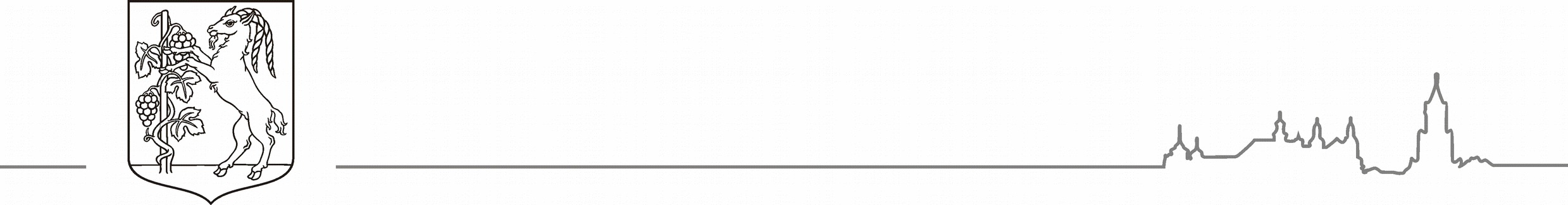 Załącznik nr 3 do zarządzenia nr 60/8/2019 Prezydenta Miasta Lublin z dnia 23 sierpnia 2019 r. w sprawie zarządzenia wyborów do Młodzieżowej Rady Miasta LublinPROTOKÓŁ Z POSIEDZENIA KOMISJI WYBORCZEJ NR ...........W LUBLINIENa posiedzeniu w dniu 19 września 2019 r.  członkowie Komisji Wyborczej dokonali  w głosowaniu   jawnym   wyboru   Przewodniczącego   Komisji   Wyborczej   w osobie:.….….….…….….….….….….….….….….….….….….…….….….….….….….….….……... Skład Komisji Wyborczej:Zgłaszanie kandydatów na radnych przez uczniów szkoły odbywać się będzie  w następujących terminach:20 września 2019 r. w godz. .................…Nr dokumentu Mdok: 112484/08/2019	Strona 1 z 1BRM-IV.0030.1.2019